Vypracuj pracovní list. Protože řada z vás se při online výuce věnuje zcela jiným věcem, než učivu, budeme se tomuto pracovnímu listu věnovat společně a vyplňovat ho, což ale neznamená, že nemáte povinnost mi domácí úkol následně odeslat! HOTOVÝ DOMÁCÍ ÚKOL MI ZAŠLETE NEJPOZDĚJI DO PONDĚLÍ 1. BŘEZNA. POZDĚJI UŽ BUDU BRÁT ÚKOL JAKO NEODEVZANÝ A PODLE TOHO BUDE ODPOVÍDAT I JEHO KLASIFIKACE.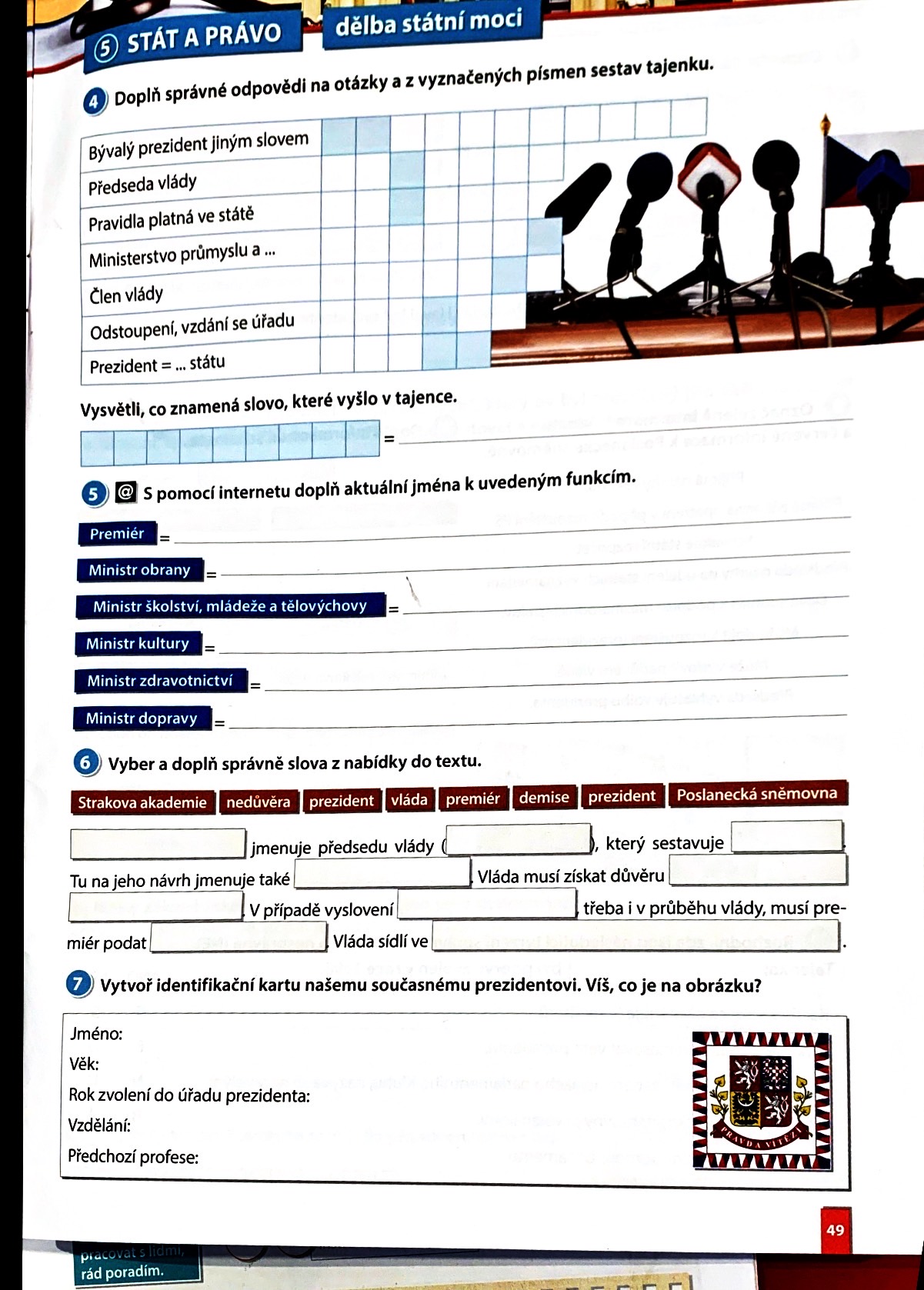 